Α3 2020-2021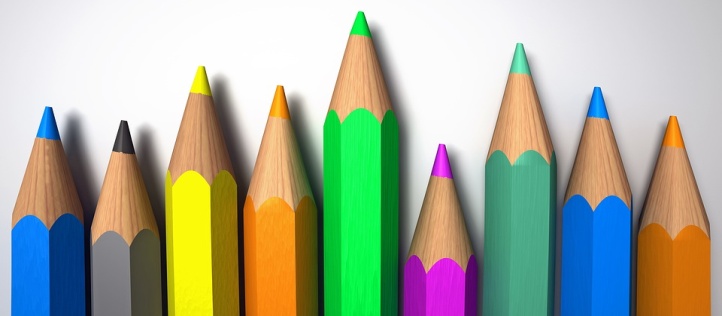 ΗΜΕΡΕΣ/ΩΡΕΣΔΕΥΤΕΡΑΤΡΙΤΗΤΕΤΑΡΤΗΠΕΜΠΤΗΠΑΡΑΣΚΕΥΗ1ηΜΑΘΗΜΑΤΙΚΑΑΓΓΛΙΚΑΓΥΜΝΑΣΤΙΚΗΓΕΩΓΡΑΦΙΑΜΑΘΗΜΑΤΙΚΑΠΛΗΡΟΦΟΡΙΚΗ2ηΓΑΛΛΙΚΑΓΕΡΜΑΝΙΚΑΒΙΟΛΟΓΙΑΚΕΙΜΕΝΑΟΔΥΣΣΕΙΑΠΛΗΡΟΦΟΡΙΚΗ3ηΜΟΥΣΙΚΗΓΛΩΣΣΑΑΓΓΛΙΚΑΓΥΜΝΑΣΤΙΚΗΓΛΩΣΣΑΓΑΛΛΙΚΑΓΕΡΜΑΝΙΚΑ4ηΦΥΣΙΚΗΓΛΩΣΣΑΜΑΘΗΜΑΤΙΚΑΑΡΧΑΙΑΑΓΓΛΙΚΑΓΥΜΝΑΣΤΙΚΗ5ηΑΓΓΛΙΚΑΓΥΜΝΑΣΤΙΚΗΙΣΤΟΡΙΑΑΡΧΑΙΑΘΡΗΣΚΕΥΤΙΚΑΚΕΙΜΕΝΑ6ηΟΔΥΣΣΕΙΑΜΑΘΗΜΑΤΙΚΑΤΕΧΝΟΛΟΓΙΑΙΣΤΟΡΙΑΟΙΚΙΑΚΗ ΟΙΚΟΝΟΜΙΑ7η-ΘΡΗΣΚΕΥΤΙΚΑ--ΚΑΛΛΙΤΕΧΝΙΚΑ